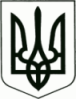 УПРАВЛІННЯ ОСВІТИ ЧЕРНІВЕЦЬКОЇ МІСЬКОЇ РАДИЧЕРНІВЕЦЬКА СПЕЦІАЛІЗОВАНА  ШКОЛА  І-ІІІ СТУПЕНІВ ФІЗИКО-МАТЕМАТИЧНОГО  ПРОФІЛЮ  № 6ЧЕРНІВЕЦЬКОЇ МІСЬКОЇ РАДИвул. Комарова, 26-Б, м.Чернівці, 58013 тел. 4-26-38Рішення педагогічної ради № 7 від 22.01.2021ПОРЯДОК ДЕННИЙСЛУХАЛИ: директора  ЧСЗОШ № 6 Демʼянчука В.Н., заступників директора з НВР Парпауц Л.Ю. та Мицак Р.М., заступника директора з ВР Камінник І.В. з питанням «Про якість знань і навчання школярів на дистанційному навчанні, управління педагогічним персоналом у І семестрі 2020/2021 н.р.  і завдання на ІІ семестр щодо поліпшення контролю і керівництва закладом, забезпечення рівнів навчальних досягнень учнів.» УХВАЛИЛА:Визнати роботу педагогічного колективу у І семестрі 2020/2021 навчального року задовільною.Заступникам директора з навчально-виховної роботи Парпауц Л.Ю. та Мицак Р.М.:З метою попередження корона вірусної хвороби серед учасників освітнього процесу з 25 січня 2021 р. освітній процес у закладі здійснювати за наступними формами навчання:для 1-х, 11-х класів – очна форма;для 2-10 класів – очно-дистанційна форма. (Протягом ІІ семестру 2020/2021 н.р.)Забезпечити виконання навчальних програм з предметів, ущільнити матеріал таким чином, щоб протягом ІІ семестру здійснити скореговане навчання, забезпечивши м’яку адаптацію учнів до очного навчання після первічної перерви.(Протягом ІІ семестру 2020/2021 н.р.)Організувати обговорення основних результатів навчальних досягнень учнів за І семестр 2020/2021 н.р. та подальші напрямки роботи щодо забезпечення необхідного рівня якості знань і навчання учнів на засіданнях МО та батьківських зборах.(січень-лютий)Затвердити свідоцтва досягнень учнів 3-х класів 2020/2021 н.р.Педагогам школи:Продовжувати здійснювати освітній процес з використанням технологій дистанційного навчання під час організації здобуття освіти за різними формами навчання.(Постійно)Активніше використовувати під час навчального процесу методи проектів та презентацій, в основі яких лежить розвиток пізнавальних інтересів, творчих навичок, уміння самостійно здобувати знання.(Постійно)Продовжити роботу щодо підготовки учнів до ЗНО та ДПА.(Постійно)Продовжити роботу по вивченню динаміки якості навчальних досягнень учнів 4-11 класів.(Протягом ІІ семестру 2020/2021 н.р.)Медичному працівнику Савці О.Ю. та психологу Корчинській І.В.:Розробити критерії, методи та процедуру визначення змін у стані здоров’я учнів і розвитку особистості школярів.(Протягом ІІ семестру 2020/2021 н.р.)Вчителю інформатики Безручак Л.А.Розмістити на сайті школи інформацію про засідання педради та її рішення.(до 25.01.2021 р.)Голова педагогічної ради	                              	В.Н. Демʼянчук 	Секретар					                    Н.Д. Шевченко					E-mail: cvznz-6@meta.ua;  Код ЄДРПОУ № 21431046